                                                                                 Η ΔΙΕΥΘΥΝΤΡΙΑ                                                                              ΘΕΟΔΩΡΙΔΟΥ ΕΛΕΝΗΕΛΛΗΝΙΚΗ ΔΗΜΟΚΡΑΤΙΑΥΠΟΥΡΓΕΙΟ ΠΑΙΔΕΙΑΣ, ΕΡΕΥΝΑΣ και ΘΡΗΣΚΕΥΜΑΤΩΝΠΕΡ/ΚΗ Δ/ΝΣΗ ΠΡ/ΘΜΙΑΣ ΚΑΙ Δ/ΘΜΙΑΣ ΕΚΠ/ΣΗΣ ΑΤΤΙΚΗΣΔ/ΝΣΗ Δ/ΘΜΙΑΣ ΕΚΠ/ΣΗΣ ΔΥΤ. ΑΤΤΙΚΗΣ2 ΓΥΜΝΑΣΙΟ ΜΕΓΑΡΩΝΤΑΧ. ΔΙΕΥΘ :   ΜΟΥΣΕΙΟΥ 1, 19 100 ΜΕΓΑΡΑΤΗΛ – ΦΑΞ  :   2296023110   Στη συνέχεια της με αρ. πρωτ. 119/7-2-2020 προκήρυξης και μετά την από 13-2-2020 συνεδρίαση της επιτροπής οι προσφορές είναι οι παρακάτω:   PERIVASSIS tourism and travel services   Για λεωφορείο 50 θέσεων 186 ευρώ με ΦΠΑ        Επιλέγει το τουριστικό γραφείο  PERIVASSIS tourism and travel services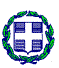 